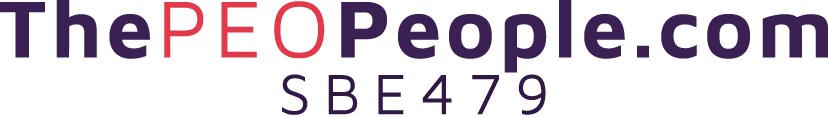 How much do your employees really cost?Statutory taxes (FICA, FUTA, SUTA)FICA and Medicare taxes are fixed at a total rate of 7.65%. Federal unemployment isalso fixed but varies from state to state. Your state unemployment rate is variable, depending on your claims experience. Your rate is listed on your quarterly state unemployment form.Overhead and administration costAlthough is can be challenging to calculate your employment-related administration cost, an accurate estimate is possible. In order to prepare an accurate financial comparison, select the appropriate percentage of employment related administrative cost form the table below. Keep in mind that managers spend approximately 23% of their time on employment-related administration.* Provided by the Deartment of Labor	Total B:  	Workers' Compensation CostRates for workers' compensation are variable. They vary with they type of work your employees perform, your experience modifier and your discounts, Your rates are found on your workers' compensation policy.*For example, if your labor cost total 30%, you're paying $30 in taxes, overhead expense and workers' compensation for every$100 you pay in wages.Calculation and reporting of gross payMaintain Workers’ CompensationCompliance with Fair Labor Standards ActDeduct and remit employee payroll taxes, employee garnishments and insurance premiumsShop for Workers’ Compensation Insurance, pay deposit, monthly billing and self auditsKeep abreast of changing HR issues, such as litigation trends, Title VII, EEOC, ADA, INS regulations, etc.Prepare and sign payroll checksPrepare and file final report of injuryCreate legal and compliant employee handbooksTransfer funds to payroll and tax accounts for 940, 941 and UTC-6Report and process claims and related paperworkProvide compliant job descriptions and employee policiesCosts of payroll checks, bank fees, replacement checks and check reconciliationAdminister claims to protect the experience modifier or absorb cost increases due to Workers’ CompensationShop, compare and negotiate health and welfare, dental, and supplemental insurance including life, AD&D, etc.Track sick, personal and vacation timeAppear at Workers’ Compensation hearingsProcess unemployment claims and appear at hearingsPrepare monthly, quarterly, and annual payroll reportsAdminister safety program and drug-free programsAdminister the retirement plan, maintain compliance as a fiduciaryPrepare and mail W-2sComply with OSHAAdminister COBRA benefitsHandle accounting and audit feesProvide employment and income verificationConduct investigations of employee complaints and disputesHandle tax compliance and late feesPrepare for annual Workers’ Compensation auditsAdminister benefits with multiple vendorsNumber of employees1-910-2425-4950+Overhead cost8-12%4-8%3-6%2-5%Workers compensation codesA. FICA, FUTA, SUTAB. OverheadC. Workers compensationTotal labor cost*